Priorities for the WeekWeekly Calendar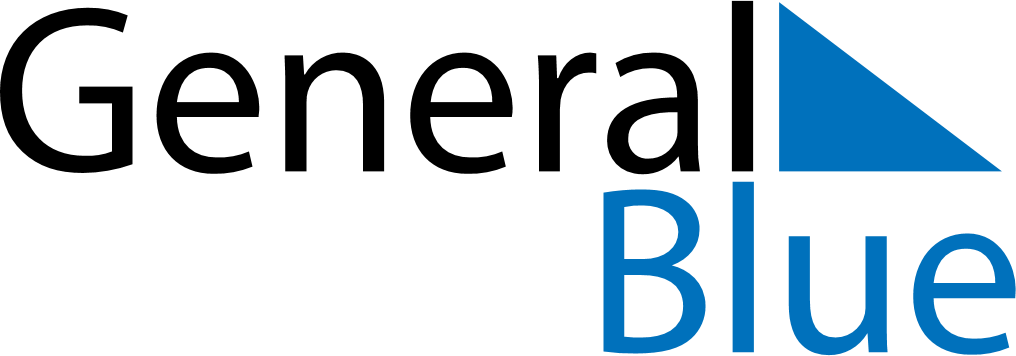 August 7, 2023 - August 13, 2023Weekly CalendarAugust 7, 2023 - August 13, 2023Weekly CalendarAugust 7, 2023 - August 13, 2023Weekly CalendarAugust 7, 2023 - August 13, 2023Weekly CalendarAugust 7, 2023 - August 13, 2023Weekly CalendarAugust 7, 2023 - August 13, 2023Weekly CalendarAugust 7, 2023 - August 13, 2023Weekly CalendarAugust 7, 2023 - August 13, 2023MONAug 07TUEAug 08WEDAug 09THUAug 10FRIAug 11SATAug 12SUNAug 136 AM7 AM8 AM9 AM10 AM11 AM12 PM1 PM2 PM3 PM4 PM5 PM6 PM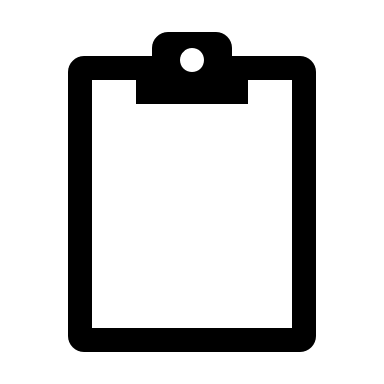 